,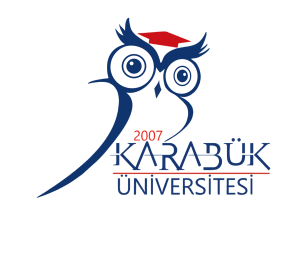 KBÜ TIP FAKÜLTESİ 2021-2022 EĞİTİM ÖĞRETİM YILI 3. SINIFGENEL BİLGİLENDİRMEVI. DERS KURULU (TIP320, 3.6. Endokrin –Metabolizma ve Yaşlanma Kurulu)(25 Nisan 2022 – 3Haziran 2022)(6 Hafta)ÖNEMLİ TARİHLER:Kurul Sınavı:3 Haziran 2022 Saat: 10:00 – 12:00PDÖ I ve II. Oturum:9 Mayıs 2022 – 13 Mayıs 2022 Saat: 09:00-12:00Klinik ve Mesleki Beceri Uygulama Sınavı: 2 Haziran 2022 Saat: 09:00 – 12:00 Final Sınavı: 20 Haziran 2022 Saat 10:00 – 12:00Bütünleme Sınavı: 6 Temmuz 2022 Saat 10:00 – 12:00 DİSİPLİN/BÖLÜMÖĞRETİM ÜYELERİÇocukSağlığıveHastalıklarıÖğ. Üyesi Dr. Eylem SEVİNÇ 
Öğ.Üyesi. Dr. Erkan DOĞAN
Öğ.Üyesi.. Dr. Sadrettin EKMENPsikiyatriProf. Dr. İsmail AKÖğ. Üyesi. Dr. Nefise DEMİRİçHastalıklarıProf.Dr. Burçak KAYHANDoç.Dr. Fatih KARATAŞDoç.  Dr. Nurhayat ÖZKAN SEVENCANDr. Öğr. Üyesi Fatih İNCİDr. Öğr. Üyesi Ayşegül ERTINMAZ ÖZKANHalkSağlığıÖğ. Üyesi Dr. Nergiz SEVİNÇÖğ. Üyesi Dr. Erkay NACARTıbbiFarmakolojiProf. Dr. Mehmet ÖZDEMİRÖğ. Üyesi Dr. Namık BİLİCİT. PatolojiÖğ. Üyesi. Dr. Harun EROLZübeyde İlke NArlıAileHekimliğiProf.Dr. Didem ADAHANÖğ.Üyesi Dr. Üyesi Habibe İNCİÖğ.Üyesi Dr. Pınar KALEMFiziksel Tıp veRehabilitasyon ADProf. Dr. Müfit AkyüzDoç. Dr. Hatice Gülşah KARATAŞÖğ.Üyesi Dr.Ramazan GÜNDÜZT. GenetikÖğ. Üyesi. Dr. Muhammed Kamil TURAN
Öğ. Üyesi Dr. Özlem CESUR GÜNAYKlinikMeslekiBeceriler IIIDr. Öğr. Üyesi Mustafa KÖKSAL1. HAFTA25 Nisan 2022Pazartesi26 Nisan 2022Salı27 Nisan 2022Çarşamba28 Nisan 2022Perşembe29 Nisan 2022Cuma08:00    08:40BağımsızÖğrenmeBağımsızÖğrenmeAlan DışıSeçmeliDersBağımsızÖğrenmeBağımsızÖğrenme08:5009:30Dahiliye
EndokrinSistemHastalıklarınaGenelYaklaşım
A.E.ÖZKANPatoloji
HipofizHastalıkları
H. EROLAlan DışıSeçmeliDersPatoloji
Hipertiroidizm-Graves HastalığıZübeyde İlke NArlıDahiliye
Diyabetes Mellitus Sınıflandırılması, TanısıveKomplikasyonları
N.Ö.SEVENCAN09:4010:20Dahiliye
 Endokrin Sistem Hastalıklarına Genel Yaklaşım
A.E.ÖZKANPatoloji
HipofizHastalıkları
H. EROLHalkSağlığıEpidemiyolojiyeGiriş
E.NACARPatoloji
HipotiroidizmZübeyde İlke NArlıDahiliye
Diyabetes Mellitus Sınıflandırılması, TanısıveKomplikasyonları
N.Ö.SEVENCAN10:3011:10Farmakoloji
HipotalamoHipofizer Sistem İlaçları 
N.BİLİCİDahiliye
Diyabetes Mellitus Giriş
N.Ö.SEVENCANHalkSağlığı
EpidemiyolojiyeGirişE.NACARFarmakoloji
TiroidveAntitiroidİlaçlar
 N. BİLİCİ T.Farmakoloji
PankreatikHormonlarveAntidiyabetikİlaçlar
M.ÖZDEMİR11:2012:00Farmakoloji
HipotalamoHipofizerSistemİlaçları
N.BİLİCİDahiliye
Diyabetes Mellitus Giriş
N.Ö.SEVENCANBağımsızÖğrenmeFarmakoloji
TiroidveAntitiroidİlaçlar
 N. BİLİCİ T.Farmakoloji
PankreatikHormonlarveAntidiyabetikİlaçlar
M.ÖZDEMİR12:1012:40SeçmeliDersSeçmeliDersSeçmeliDersSeçmeliDersBağımsız Öğrenme12:4013:10SeçmeliDersSeçmeliDersSeçmeliDersSeçmeliDersBağımsız Öğrenme13:4514:25SeçmeliDersSeçmeliDersSeçmeliDersKLİNİK VE MESLEKİ BECERİPatoloji
Tiroiditler, Diffüz ve Multinodüler Guatr
Zübeyde İlke NArlı14:3515:15SeçmeliDersSeçmeliDersSeçmeliDersKLİNİK VE MESLEKİ BECERİPatoloji
DiffüzvemultinodülerguatrZübeyde İlke NArlı15:2516:05BağımsızÖğrenmeBağımsızÖğrenmeBağımsızÖğrenmeBağımsızÖğrenmeBağımsız Öğrenme16:1516:55BağımsızÖğrenmeBağımsızÖğrenmeBağımsızÖğrenmeBağımsızÖğrenmeBağımsız Öğrenme2.HAFTA2 Mayıs 2022Pazartesi3 Mayıs 2022Salı4 Mayıs 2022Çarşamba5 Mayıs 2022Perşembe6 Mayıs 2022Cuma08:00    08:40BağımsızÖğrenmeRESMİ TATİLRESMİ TATİLRESMİ TATİLBağımsızÖğrenme08:5009:30BağımsızÖğrenmeRESMİ TATİLRESMİ TATİLRESMİ TATİLBağımsızÖğrenme09:4010:20Bağımsız ÖğrenmeRESMİ TATİLRESMİ TATİLRESMİ TATİLBağımsızÖğrenme10:3011:10Bağımsız ÖğrenmeRESMİ TATİLRESMİ TATİLRESMİ TATİLBağımsızÖğrenme11:2012:00BağımsızÖğrenmeRESMİ TATİLRESMİ TATİLRESMİ TATİLBağımsızÖğrenme12:1012:40SeçmeliDersRESMİ TATİLRESMİ TATİLRESMİ TATİLBağımsız Öğrenme12:4013:10SeçmeliDersRESMİ TATİLRESMİ TATİLRESMİ TATİLBağımsız ÖğrenmeRESMİ TATİLRESMİ TATİLRESMİ TATİL13:4514:25BağımsızÖğrenmeRESMİ TATİLRESMİ TATİLRESMİ TATİLBağımsız Öğrenme14:3515:15BağımsızÖğrenmeRESMİ TATİLRESMİ TATİLRESMİ TATİLBağımsız Öğrenme15:2516:05BağımsızÖğrenmeBağımsızÖğrenmeBağımsızÖğrenmeBağımsızÖğrenmeBağımsız Öğrenme16:1516:55BağımsızÖğrenmeBağımsızÖğrenmeBağımsızÖğrenmeBağımsızÖğrenmeBağımsız Öğrenme3.HAFTA9 Mayıs 2022Pazartesi10 Mayıs 2022Salı11 Mayıs 2022Çarşamba12 Mayıs 2022Perşembe13 Mayıs 2022Cuma08:00    08:40PDÖ I. OTURUMBağımsızÖğrenmeAlan DışıSeçmeliDersBağımsızÖğrenmePDÖ II. OTURUM08:5009:30PDÖ I. OTURUMPatoloji
Diabetes Mellitus         H.EROLAlan DışıSeçmeliDersDahiliye
Cushing Sendromu
A.E.ÖZKANPDÖ II. OTURUM09:4010:20PDÖ I. OTURUMDahiliye
HipofizBozukluklarıN.Ö. SEVENCANPediatri
ÇocuklukDönemSuMetabolizmasıBozuklukları
S.ERKMENDahiliye
Cushing Sendromu
A.E.ÖZKANPDÖ II. OTURUM10:3011:10PDÖ I. OTURUMDahiliye
HipofizBozuklukları
N.Ö.SEVENCANPediatri
ÇocuklukDönemSuMetabolizmasıBozuklukları
S.ERKMENT. GENETİK
YaşlanmanınGenetikTemelleri
Ö. CESUR GÜNAYPDÖ II. OTURUM11:2012:00PDÖ I. OTURUMBağımsızÖğrenmePediatri
ÇocuklukDönemSuMetabolizmasıBozuklukları
S.ERKMENT. GENETİK
YaşlanmanınGenetikTemelleri
Ö. CESUR GÜNAYPDÖ II. OTURUM12:1012:40SeçmeliDersSeçmeliDersSeçmeliDersSeçmeliDersBağımsız Öğrenme12:4013:10SeçmeliDersSeçmeliDersSeçmeliDersSeçmeliDersBağımsız Öğrenme13:4514:25HalkSağlığı
YeterliveDengeliBeslenme
N.SEVİNÇT.Farmakoloji
PankreatikHormonlarveAntidiyabetikİlaçlar
M.ÖZDEMİRPatoloji
Hiperparatiroidivehipoparatiroidi
H. EROLKLİNİK VE MESLEKİ BECERİPatoloji
Tiroid kanserleriZübeyde İlke NArlı14:3515:15HalkSağlığı
ÖnemliBeslenmeSorunları
N.SEVİNÇT.Farmakoloji
PankreatikHormonlarveAntidiyabetikİlaçlar
M.ÖZDEMİRPatoloji
PankreasınNöroendokrinTümörleri
H. EROLKLİNİK VE MESLEKİ BECERİPatoloji
Tiroid kanserleriZübeyde İlke NArlı15:2516:05BağımsızÖğrenmeBağımsızÖğrenmeBağımsızÖğrenmeBağımsızÖğrenmeBağımsız Öğrenme16:1516:55BağımsızÖğrenmeBağımsızÖğrenmeBağımsızÖğrenmeBağımsızÖğrenmeBağımsız Öğrenme4.HAFTA16 Mayıs 2022Pazartesi17 Mayıs 2022Salı18 Mayıs 2022Çarşamba19 Mayıs 2022Perşembe20 Mayıs 2022Cuma08:00    08:40BağımsızÖğrenmeBağımsızÖğrenmeAlan DışıSeçmeliDersRESMİ TATİLBağımsızÖğrenme08:5009:30Dahiliye
ÇocuklukÇağındaBaşlayanDiyabet
A.E.ÖZKANPatoloji
Adrenal Yetmezlik
H.EROLAlan DışıSeçmeliDersRESMİ TATİLDahiliye
Obezite-Metabolizma-Endokrinİlişkisi
A.E. ÖZKAN09:4010:20Dahiliye  
Çocukluk Çağında Başlayan Diyabet
A.E.ÖZKANPsikiyatri
YaşlılığaÖzgüRuhsalSorunlar
N. DEMİRHalkSağlığı
ÇevreSağlığınaGirişveGenelBilgiler
E.NACARRESMİ TATİLDahiliye
Obezite-Metabolizma-Endokrinİlişkisi
A.E. ÖZKAN10:3011:10T. Farmakoloji
Adrenokortikosteroidler ve Agonistler
M.ÖZDEMİRPsikiyatri
YaşlılığaÖzgüRuhsalSorunlar
N. DEMİRHalkSağlığı
ÇevreSağlığınaGirişveGenelBilgiler
E.NACARRESMİ TATİLPatoloji
Adrenal KorteksHastalıklarıveAdrenokortikalHiperfonksiyon
H.EROL11:2012:00T. Farmakoloji
AdrenokortikosteroidlerveAgonistler
M.ÖZDEMİRPsikiyatri
YaşlılığaÖzgüRuhsalSorunlar
N. DEMİRHalkSağlığı
ÇevreSağlığınaGirişveGenelBilgiler
E.NACARRESMİ TATİLPatoloji
MultiplEndokrinNeoplazi (MEN) Sendromları
H.EROL12:1012:40SeçmeliDersSeçmeliDersSeçmeliDersRESMİ TATİLBağımsız Öğrenme12:4013:10SeçmeliDersSeçmeliDersSeçmeliDersRESMİ TATİLBağımsız ÖğrenmeRESMİ TATİL13:4514:25Dahiliye
Hipoglisemiler
N.Ö.SEVENCAN Farmakoloji
Gonadal Hormonlar,inhibitörvereplasmanilaçları
N.BİLİCİDahiliye
YaşlanmadaMetabolik Sorunlar-1
A. E. ÖZKANRESMİ TATİLDahiliye
Hiperkalsemiler
F.İNCİ14:3515:15Dahiliye
Hipoglisemiler
N.Ö.SEVENCAN Farmakoloji
Gonadal Hormonlar,inhibitörvereplasmanilaçları
N.BİLİCİDahiliye
YaşlanmadaMetabolik Sorunlar-1
A. E. ÖZKANRESMİ TATİLDahiliye
Hiperkalsemiler
F.İNCİ15:2516:05BağımsızÖğrenmeBağımsızÖğrenmeBağımsızÖğrenmeBağımsız Öğrenme16:1516:55BağımsızÖğrenmeBağımsızÖğrenmeBağımsızÖğrenmeBağımsız Öğrenme5.HAFTA23 Mayıs 2022Pazartesi24 Mayıs 2022Salı25 Mayıs 2022Çarşamba26 Mayıs 2022Perşembe27 Mayıs 2022Cuma08:00    08:40BağımsızÖğrenmeBağımsızÖğrenmeAlan DışıSeçmeliDersBağımsızÖğrenmeBağımsızÖğrenme08:5009:30HalkSağlığıBağışıklamaveönemi
E.NACARAileHekimliğiPeriyodikMuayeneler:GebeizlemiD.ADAHANAlan DışıSeçmeliDersHalkSağlığı
Vaka-Kontrolçalışmaları
E.NACARDahiliye
CinselFarklılaşmaBozuklukları
A.E. ÖZKAN09:4010:20Halk Sağlığı
Bağışıklama ve önemi
E.NACARAile Hekimliği                            Çocuk izlemi             D. ADAHANDahiliye
YaşlanmadaMetabolik Sorunlar-2
A. E. ÖZKANHalkSağlığı
KohortÇalışmaları
E.NACARDahiliye
CinselFarklılaşmaBozuklukları
A.E .ÖZKAN10:3011:10Patoloji
Adrenokortikal ve medullarNeoplaziler
Zübeyde İlke NArlıAileHekimliğiErişkinveyaşlıizlemiD. ADAHANDahiliye
YaşlanmadaMetabolik Sorunlar-2
A. E. ÖZKANHalkSağlığı
DeneyselveKesitselÇalışmalar
E.NACARFTR
YaşlılığaÖzgüHareketSistemiBozuklukları
H. G. KARATAŞ11:2012:00
Patoloji
Adrenokortikalvemedullar  Neoplaziler
Zübeyde İlke NArlıHalkSağlığı
YaşlıSağlığıSorunlarıveSağlıkHizmetleri
E.NACARBağımsızÖğrenmeAileHekimliğiYaşamTarzıDeğişiklikleriD.ADAHANFTR
YaşlılığaÖzgüHareketSistemiBozuklukları
H. G. KARATAŞ12:1012:40SeçmeliDersSeçmeliDersSeçmeliDersSeçmeliDersBağımsız Öğrenme12:4013:10SeçmeliDersSeçmeliDersSeçmeliDersSeçmeliDersBağımsız Öğrenme13:4514:25Farmakoloji
Histamin , serotonin , melatonin ve Ergot Alkaloidleri
N.BİLİCİ  Dahiliye
YaşlılıkDönemindeGüvenliYaşamınİlkeleri
F. KARATAŞHalkSağlığı
Mobbing
N.SEVİNÇKLİNİK VE MESLEKİ BECERİDahiliye
Yaşlılıkta Beslenme
N.Ö.SEVENCAN 14:3515:15Farmakoloji
Histamin , serotonin , melatonin ve Ergot Alkaloidleri
N.BİLİCİ  Dahiliye
YaşlılıkDönemindeGüvenliYaşamınİlkeleri
F. KARATAŞHalkSağlığı
AkılcıİlaçKullanımı
N.SEVİNÇKLİNİK VE MESLEKİ BECERİDahiliye
Yaşlılıkta Beslenme
 N.Ö.SEVENCAN 15:2516:05BağımsızÖğrenmeBağımsızÖğrenmeBağımsızÖğrenmeBağımsızÖğrenmeBağımsız Öğrenme16:1516:55BağımsızÖğrenmeBağımsızÖğrenmeBağımsızÖğrenmeBağımsızÖğrenmeBağımsız Öğrenme6.HAFTA30 Mayıs 2022Pazartesi31 Mayıs 2022Salı1 Haziran 2022Çarşamba2 Haziran 2022Perşembe3 Haziran 2022Cuma08:00    08:40BağımsızÖğrenmeBağımsızÖğrenmeAlan DışıSeçmeliDersKlinikMeslekiBeceriUygulamaSınavıKURUL SINAVI: 10:00- 12:0008:5009:30BağımsızÖğrenmeBağımsızÖğrenmeAlan DışıSeçmeliDersKlinikMeslekiBeceriUygulamaSınavıKURUL SINAVI: 10:00- 12:0009:4010:20Bağımsız ÖğrenmeBağımsızÖğrenmeBağımsızÖğrenmeKlinikMeslekiBeceriUygulamaSınavıKURUL SINAVI: 10:00- 12:0010:3011:10Bağımsız ÖğrenmeBağımsızÖğrenmeBağımsızÖğrenmeKlinikMeslekiBeceriUygulamaSınavıKURUL SINAVI: 10:00- 12:0011:2012:00BağımsızÖğrenmeBağımsızÖğrenmeBağımsızÖğrenmeKlinikMeslekiBeceriUygulamaSınavıKURUL SINAVI: 10:00- 12:0012:1012:40SeçmeliDersSeçmeliDersSeçmeliDersSeçmeliDersBağımsız Öğrenme12:4013:10SeçmeliDersSeçmeliDersSeçmeliDersSeçmeliDersBağımsız Öğrenme13:4514:25BağımsızÖğrenmeBağımsızÖğrenmeBağımsızÖğrenmeKLİNİK VE MESLEKİ BECERİBağımsız Öğrenme14:3515:15BağımsızÖğrenmeBağımsızÖğrenmeBağımsızÖğrenmeKLİNİK VE MESLEKİ BECERİBağımsız Öğrenme15:2516:05BağımsızÖğrenmeBağımsızÖğrenmeBağımsızÖğrenmeBağımsızÖğrenmeBağımsız Öğrenme16:1516:55BağımsızÖğrenmeBağımsızÖğrenmeBağımsızÖğrenmeBağımsızÖğrenmeBağımsız ÖğrenmeKurulKODUKURUL ADIBAŞLANGIÇBİTİŞ1TIP330Ürogenital Sistem ve Obstetrik Kurulu13.Eyl.2122.Eki.212TIP340Nöro-Psikiyatri Kurulu25.Eki.2126.Kas.213TIP310Gastrointestinal Sistem Kurulu29.Kas.2114.Oca.22Ara TatilAra TatilAra TatilAra TatilAra Tatil4TIP350Dolaşım-Solunum ve Tümör Kurulu31.Oca.2211.Mar.225TIP360Ortopedi -Travmatoloji ve Hematopoetik sistem14.Mar.2222.Nis.226TIP320Endokrin –Metabolizma ve Yaşlanma Kurulu25.Nis.223.Haz.22KurulKURUL ADIKODUKAÇ HAFTA1Ürogenital Sistem ve Obstetrik KuruluTIP33062Nöro-Psikiyatri KuruluTIP34063Gastrointestinal Sistem KuruluTIP31074Dolaşım-Solunum ve Tümör KuruluTIP35065Ortopedi -Travmatoloji ve Hematopoetik sistemTIP36056Endokrin –Metabolizma ve Yaşlanma KuruluTIP3206KBÜ TIP FAKÜLTESİ 2021-2022 EĞİTİM-ÖĞRETİM YILI DÖNEM 3 AKADEMİK TAKVİMİKBÜ TIP FAKÜLTESİ 2021-2022 EĞİTİM-ÖĞRETİM YILI DÖNEM 3 AKADEMİK TAKVİMİKBÜ TIP FAKÜLTESİ 2021-2022 EĞİTİM-ÖĞRETİM YILI DÖNEM 3 AKADEMİK TAKVİMİKBÜ TIP FAKÜLTESİ 2021-2022 EĞİTİM-ÖĞRETİM YILI DÖNEM 3 AKADEMİK TAKVİMİSıraTarihDers KoduAkademik Faaliyet113.Eyl.21Tıp Fakültesi Güz Yarıyılı Başlangıcı213.Eyl.21TIP330 Kurul 1- Ürogenital ve Obstetrik Kurulu Başlangıcı322.Eki.21Ürogenital ve Obstetrik Kurul Sınavı425.Eki.21TIP340Kurul 2-Nöro-psikiyatri Kurulu Başlangıcı526.Kas.21Nöro-psikiyatri Kurul Sınavı629.Kas.21TIP310Kurul-3Gastrointestinal Sistem Kurulu Başlangıcı714.Oca.22Gastrointestinal Sistem Kurul SınavıYARIYIL TATİLİYARIYIL TATİLİYARIYIL TATİLİYARIYIL TATİLİ831.Oca.22TIP350Kurul 4- Dolaşım, Solunum ve Tümör Kurulu Başlangıcı911.Mar.22Dolaşım, Solunum ve Tümör Kurul Sınavı1014.Mar.22TIP360Kurul 5- Ortopedi, Travmatoloji ve Hematopoetik Sistem Kurulu1122.Nis.22Ortopedi, Travmatoloji ve Hematopoetik Sistem Kurul Sınavı1225.Nis.22TIP320Kurul 6- Endokrin, Metabolizma ve Yaşlanma Kurulu133.Haz.22Endokrin, Metabolizma ve Yaşlanma Kurul Sınavı1420.Haz.22YILSONU SINAVIYILSONU SINAVI156.Tem.22BÜTÜNLEME SINAVIBÜTÜNLEME SINAVI